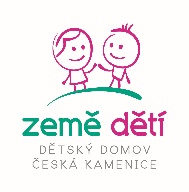           Dětský domov „Země dětí“ a Školní jídelna, Česká Kamenice,  Komenského 491,                                               příspěvková organizace, IČ: 00412058                                Dodatek ke smlouvě o dílo ze dne 25. 8. 2022uzavřená dle ust. § 2586 a násl. zákona č. 89/2012 Sb., Občanský zákoník, ve znění pozdějších předpisů                                                                   Veřejná zakázka číslo VZ – 27163/20221.  Smluvní stranyObjednatel:	Dětský domov „Země dětí“ a Školní jídelna, Česká Kamenice, Komenského 491, p.o.                                         Sídlo:		Komenského 491, 407 21 Česká Kamenice	Zastoupený:	Mgr. Ivou Brzobohatou	 Bank.spojení:	3479600369/0800	 IČ:		00412058 Organizace zřízená Krajským úřadem Ústeckého kraje, č.j. 165/2001Zhotovitel:	Lukáš Vít	Sídlo:  		Pekelský důl 37, 407 21 Česká Kamenice				Bank. spojení :   IČ:		75573512Obě strany se dohodly na změně čl. 4 – čas plnění:Prodloužení termínu dohotovení do  31. 12. 2022Zdůvodnění:Půdní vestavbu nebylo možné dokončit v dohodnutém termínu z důvodu opožděných dodávek subdodavatelů.V České Kamenici  24. 10. 2022Za objednatele	                                                                                                                             Za zhotovitele……………………………................                                                                                                    ………………………………………..    Mgr. Iva Brzobohatá           Ředitelka DD